	Mon jardin de 20 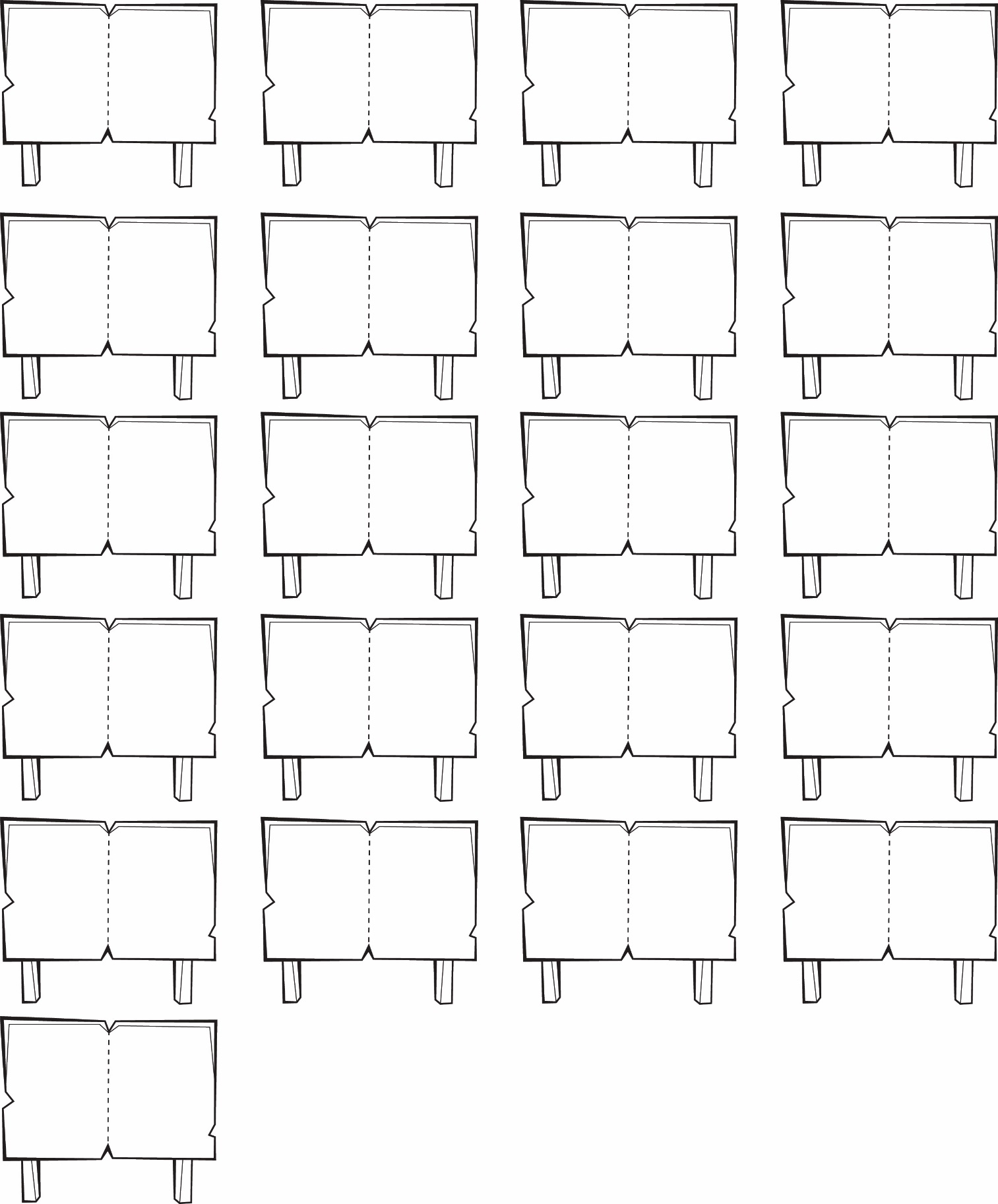 